（別記１　別紙様式第７号）休 止 届令和	年	月	日公益社団法人秋田県農業公社理事長　住　所：〒　氏　名：　　　　　　　　　ＴＥＬ：就職氷河期世代の新規就農促進事業の資金の受給を休止しますので、新規就農支援緊急対策事業実施要綱（令和２年１月30日付け元経営第2478号農林水産事務次官依命通知）別記１第６の６の規定に基づき休止届を提出します。添付書類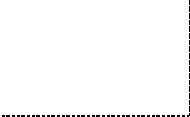 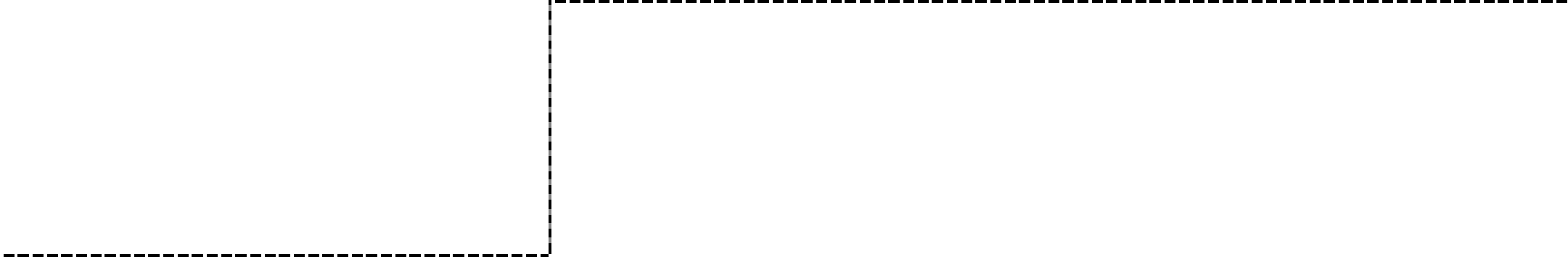 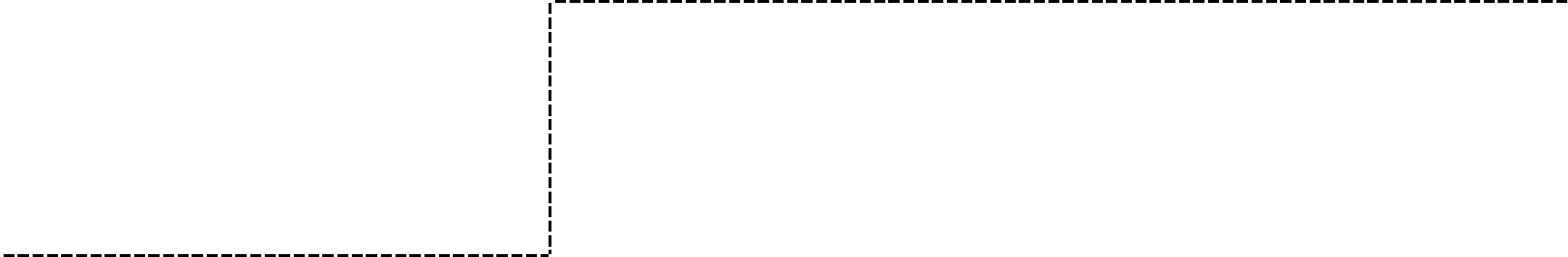 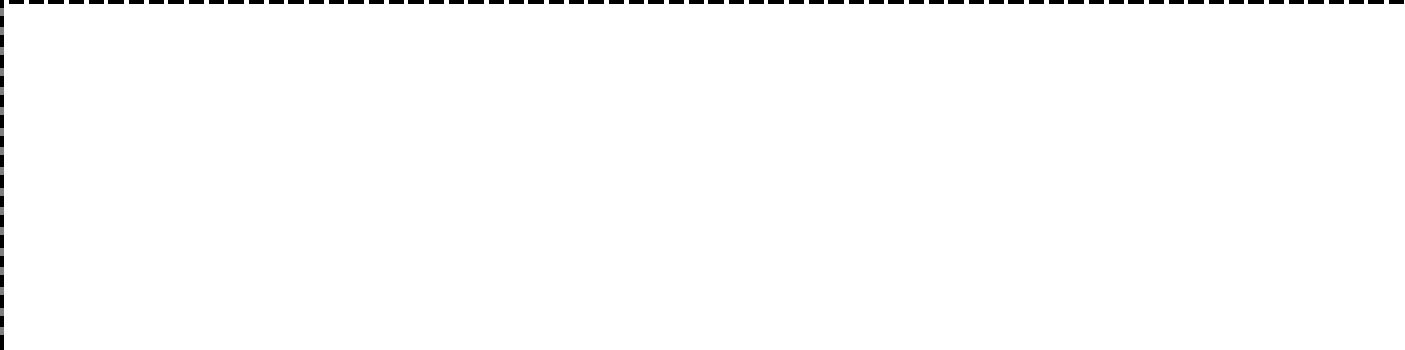 別添１：母子手帳の写し（妊娠・出産により休止する場合）別添２：被災証明等被災が確認できる書類（災害により休止する場合）休止予定期間年年月日～年月日休止理由再開に向けたスケジュール年月日日日日日日再開に向けたスケジュール年月日日日日日日再開に向けたスケジュール年月日日日日日日再開に向けたスケジュール年月日日日日日日